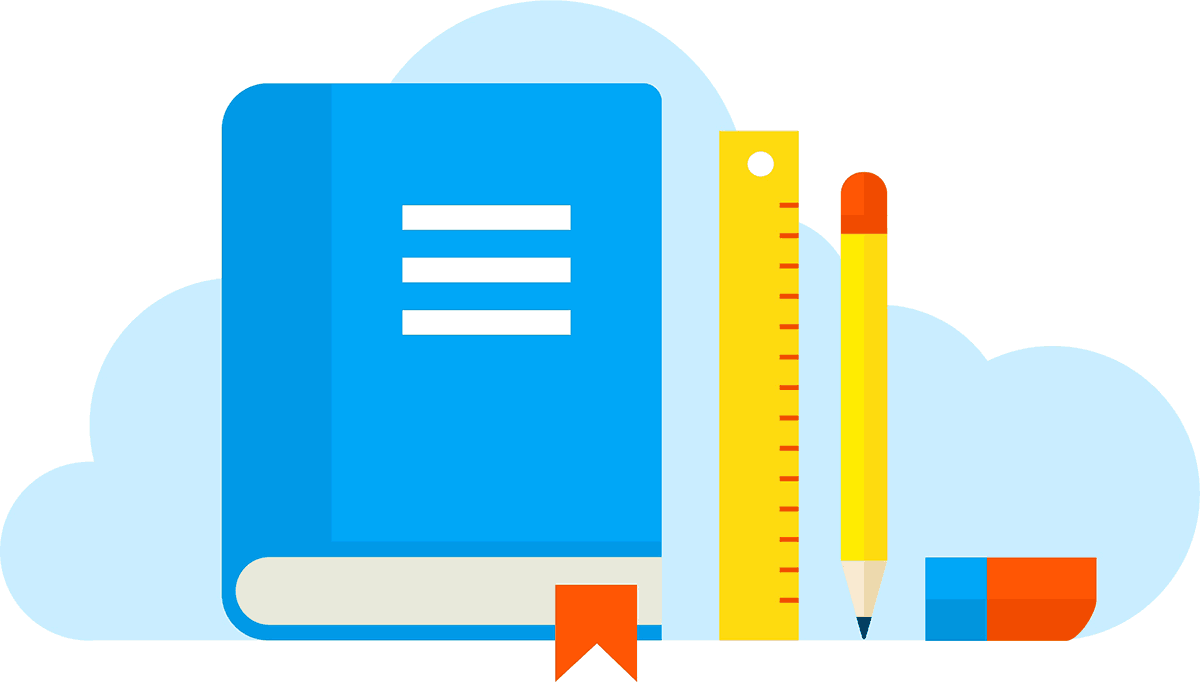 Book Club Schedule I can: Analyze how particular elements of a story interact. (RL.3)Week 1: Monday 4-1 to Monday 4-8 (7 days)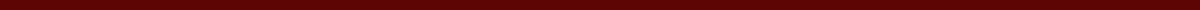 Essential Question:  How does the setting affect the characters?Thought Log due dates:Reading #1: due Wednesday 4-3Reading #2: due Thursday 4-4Reading #3: due Friday 4-5Reading #4: due Monday 4-8Book Club discussion-- Wednesday 4-3Come prepared with:Text reference/scene that demonstrates the essential questionChoose 1-2 categories: Questions/Connections/Predictions/Inferences/Short Answer Response assessment= Monday 4-8Book Club Schedule I can: Analyze how particular elements of a story interact. (RL.3)Week 2: Monday 4-8 to Thursday 4-18 (10 days)
Essential Question:  How do the major plot events affect the characters?Thought Log due dates:Reading #1: due Wednesday 4-10Reading #2: due Thursday 4-11Reading #3: due Friday 4-12IAR testing Monday 4-15 to Wednesday 4-17 (read after the test)Reading #4: due Thursday 4-18Book Club discussion-- Thursday 4-11Come prepared with:Text reference/scene that demonstrates the essential questionChoose 1-2 categories: Questions/Connections/Predictions/Inferences/Short Answer Response assessment= Thursday 4-18Book Club Schedule I can: Analyze how particular elements of a story interact. (RL.3)Week 3: Thursday 4-18  to Thursday 4-25 (7 days)Essential Question:  How does the plot help develop the theme?Thought Log due dates:No school Friday & Monday (read at home)Reading #1: due Tuesday 4-23Reading #2: due Wednesday 4-24Reading #3: due Thursday 4-25Book Club discussion-- Thursday 4-25Come prepared with:Text reference/scene that demonstrates the essential questionChoose 1-2 categories: Questions/Connections/Predictions/Inferences/Short Answer Response assessment= Wednesday 4-24